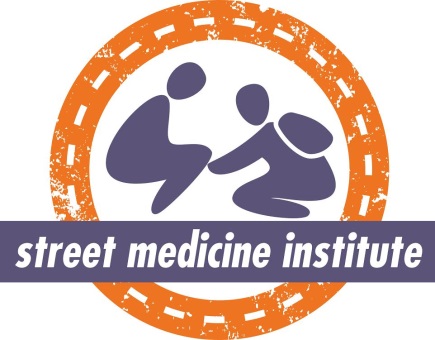 International Street Medicine Symposium XVIOctober 14 – 17, 2020           Toronto, CanadaISMS 16 Submission DetailsAll proposals to present at ISMS 16 must be submitted through the SurveyMonkey link: https://www.surveymonkey.com/r/ISMS16_Proposals. Please scroll through the pages below to view the questions you will be required to answer in order to submit your proposal. Depending on your answers to certain questions, you may not have to answer all questions on this survey and therefore the numbers to the questions you see on SurveyMonkey may not be the same as the numbers listed for each question here. All questions with asterisks (*) require an answer in order to move to the next set of questions. Submissions must be received by midnight (EST) on Sunday, March 15, 2020.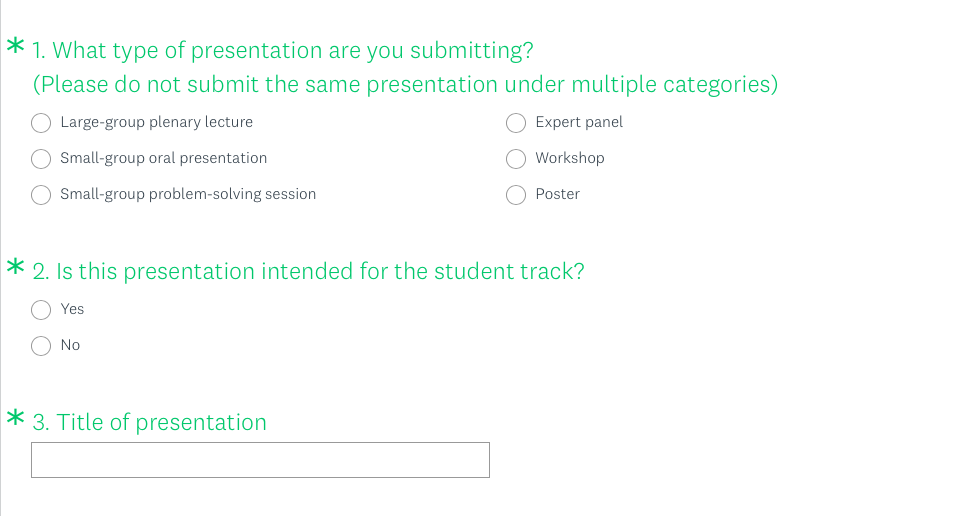 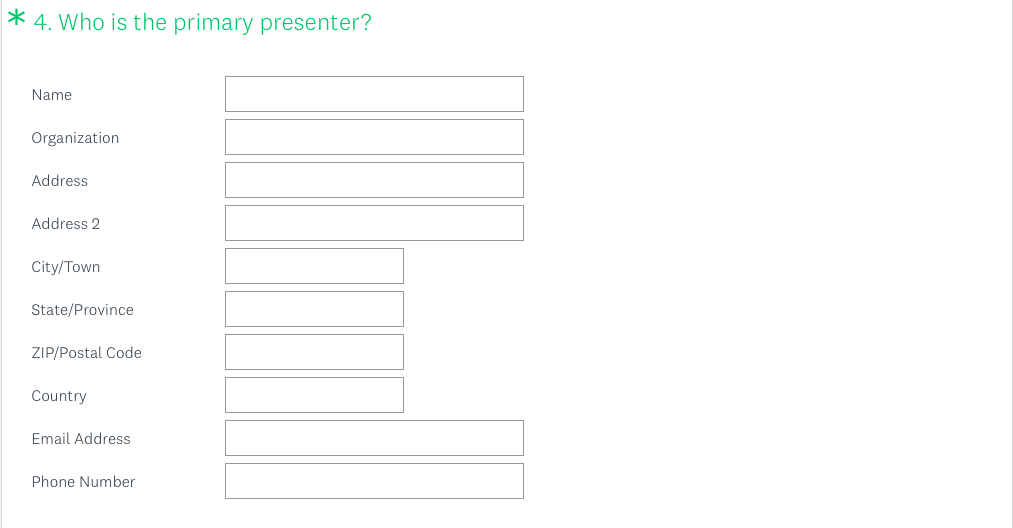 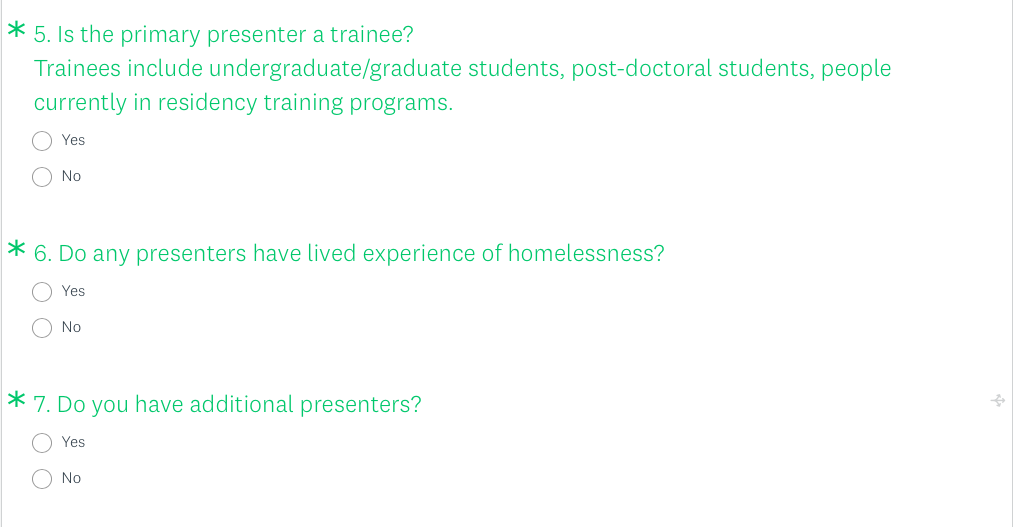 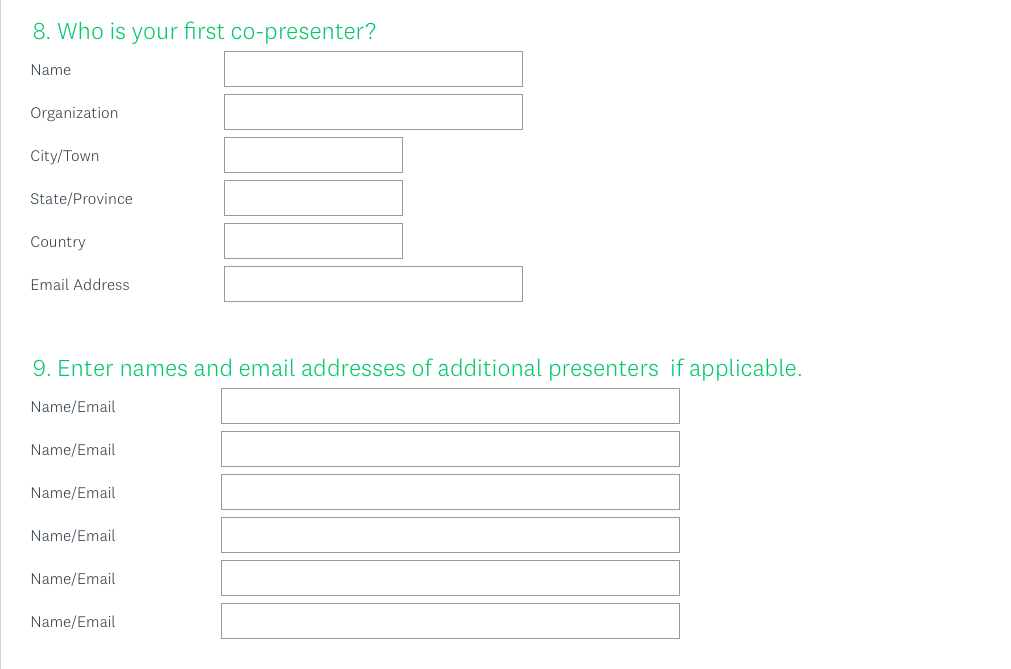 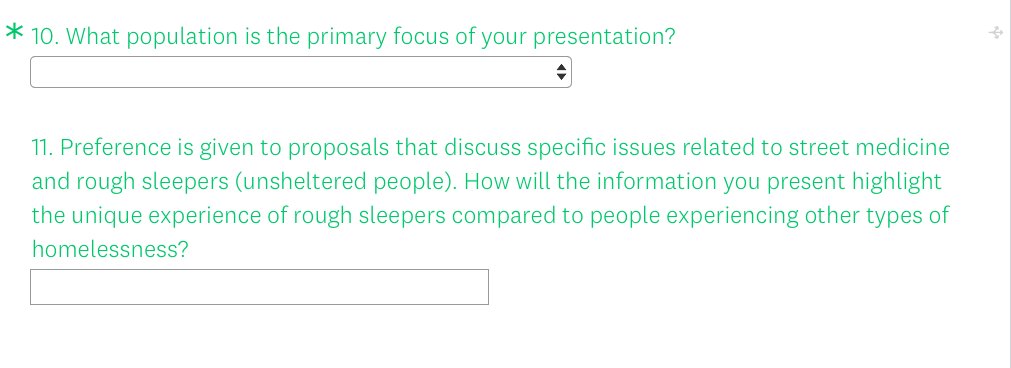 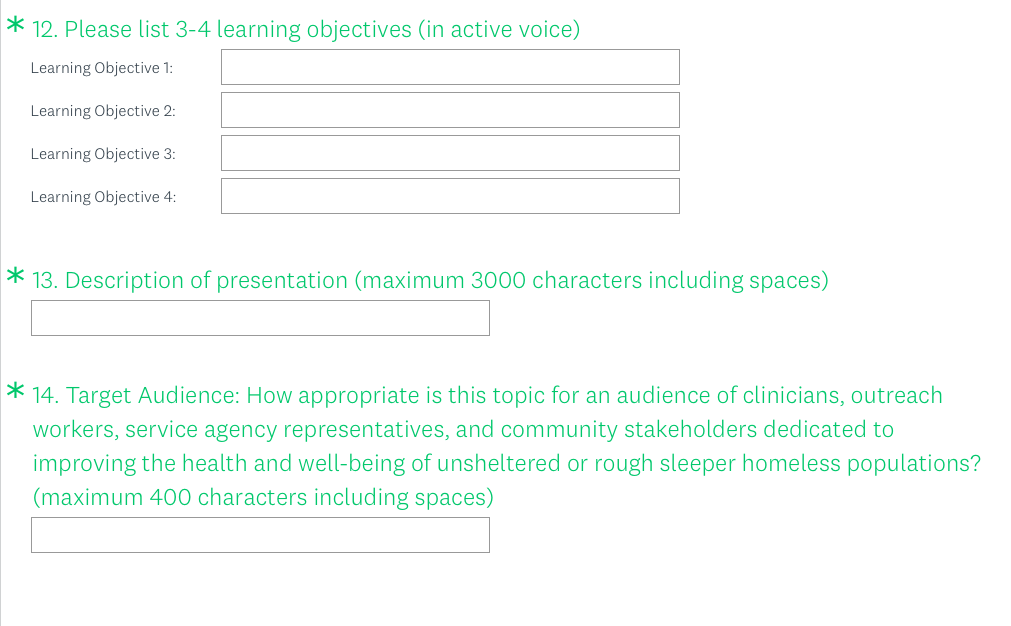 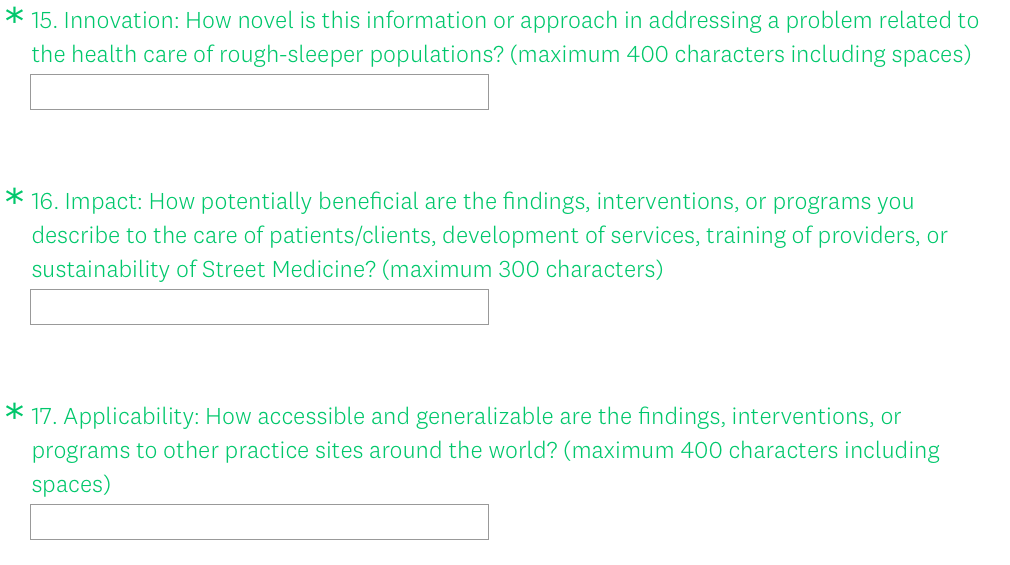 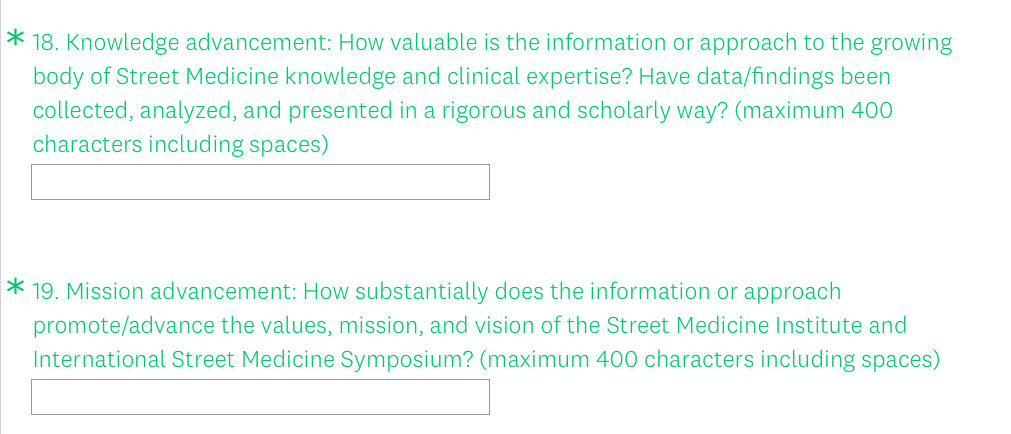 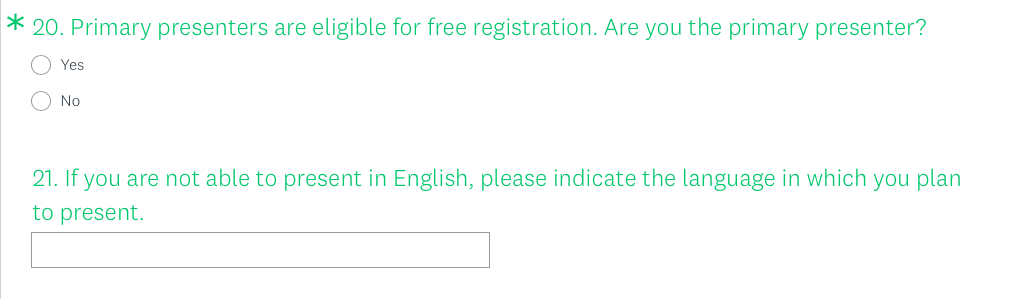 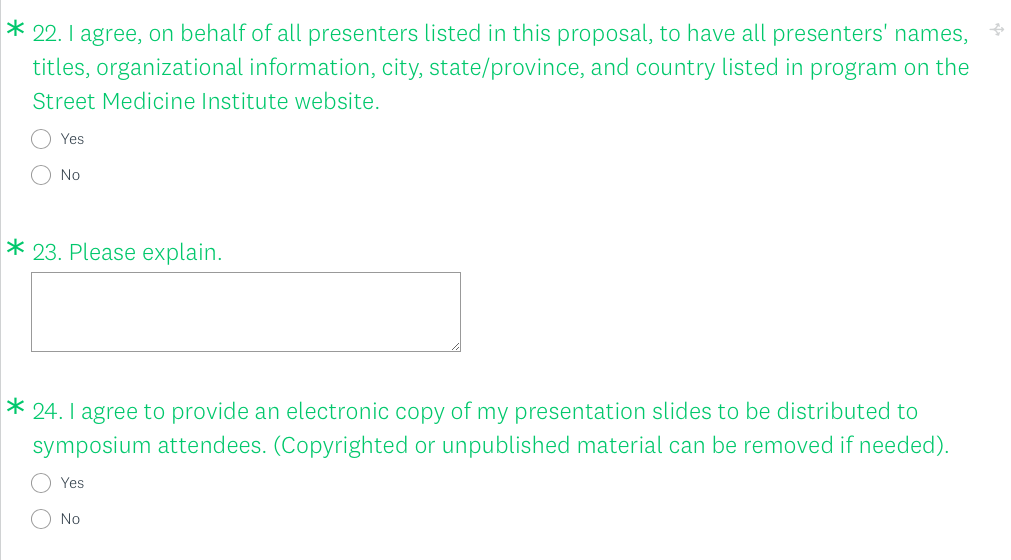 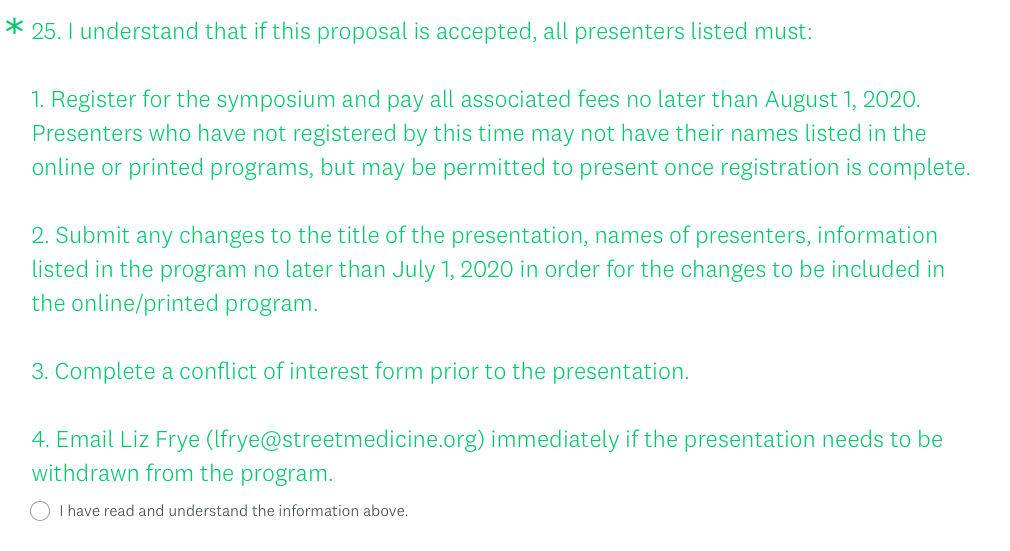 Questions?Questions about the ISMS or presentation proposal submission process can be addressed to the organizing committee at lfrye@streetmedicine.org. Submissions must be received by midnight (EST) on Sunday, March 15, 2020.Submit your proposal to present at ISMS 16 now at: https://www.surveymonkey.com/r/ISMS16_Proposals